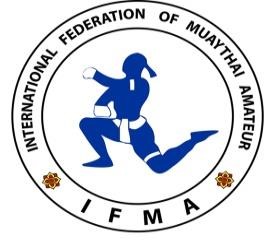 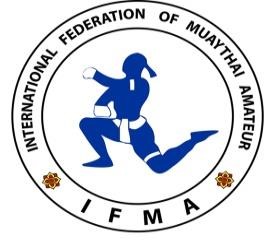 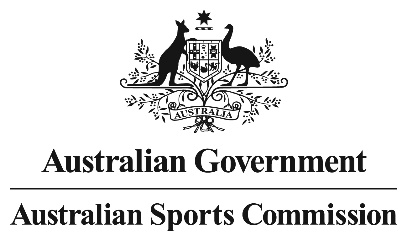 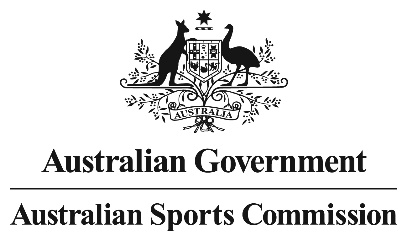 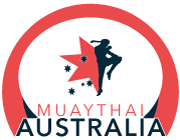 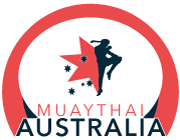 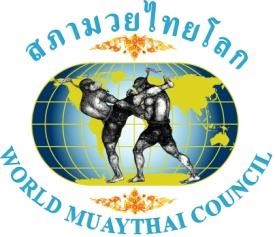 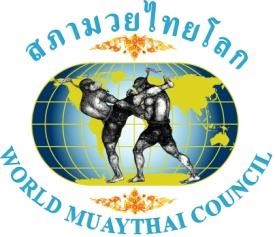 Promoter:  …………………………………………………………………………..	Phone:  ………………………………………………………Show:  …………………………………………………………………………………	Date:  …………………………………………………………Weight Category (kgs):  ……………………………………………………….	Division:  ……………………………………………………Request for:		Australian Title	          State Title           WMC Title (A-Class / Pro MTA Pro Rules) 		MTA Title (B-Class / Amateur under MTA Rules)						(requires MTA Exec approval for a state to have amateur titles) Proposed matchQuestions (Must be filled out by the promoter and confirmed by the MTA State Representative):Are both gyms / trainers registered with MTA?  Yes / No (Clubs must be financial with MTA)Are both fighters registered with MTA?  Yes  /  No  (If your state has individual registration) 3. Last 5 fights: Opponent A4. Last 5 fights: Opponent B5.  What other fighters have been/(if any) offered the fight/title opportunity? (please list) Fighter AFighter AFighter AFighter AFighter AFighter BFighter BFighter BFighter BFighter BName:Name:Name:Name:Name:Name:Name:Name:Name:Name:Trainer:Trainer:Trainer:Trainer:Trainer:Trainer:Trainer:Trainer:Trainer:Trainer:Club:Club:Club:Club:Club:Club:Club:Club:Club:Club:MTA Ranking:MTA Ranking:MTA Ranking:MTA Ranking:MTA Ranking:MTA Ranking:MTA Ranking:MTA Ranking:MTA Ranking:MTA Ranking:WMC/MTA Titles?WMC/MTA Titles?WMC/MTA Titles?WMC/MTA Titles?WMC/MTA Titles?WMC/MTA Titles? WMC/MTA Titles? WMC/MTA Titles? WMC/MTA Titles? WMC/MTA Titles? RecordWin:Loss:Draw:KO:RecordWin:Loss:Draw:KO:Fight #When (Month / Year)WhoResult (W, L, D, KO)12345Fight #When (Month / Year)WhoResult (W, L, D, KO)12345Fight #WhoGymReason Not available? 123